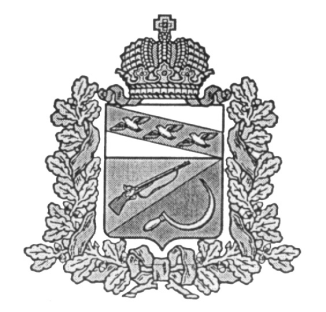 ПРЕДСТАВИТЕЛЬНОЕ СОБРАНИЕ ЩИГРОВСКОГО РАЙОНА КУРСКОЙ ОБЛАСТИ (третьего созыва)Р Е Ш Е Н И Ег. Щигрыот 31 января 2017г.                                                                                                № 224 -3-ПСО внесении изменений в решение	Представительного СобранияЩигровского района Курской области от 28 сентября 2007 года№ 162-1-ПС «О едином налоге навмененный доход для отдельныхвидов деятельности»Во исполнение Распоряжения  Правительства Российской Федерации от 24 ноября 2016 года № 2496-р Представительное Собрание Щигровского района Курской области РЕШИЛО:1.Внести в Решение Представительного Собрания Щигровского района Курской области от 28 сентября 2007 года № 162-1-ПС «О едином налоге на вмененный доход для отдельных видов деятельности» следующие изменения:подпункт 1) пункта 2 изложить в новой следующей редакции:«1) оказания бытовых услуг в соответствии с прилагаемым Перечнем:-  кодов видов деятельности в соответствии с Общероссийским классификатором видов экономической деятельности, относящихся к бытовым услугам;-кодов услуг в соответствии с Общероссийским классификатором продукции по видам экономической деятельности, относящихся к бытовым услугам».2. Настоящее решение вступает в силу не ранее чем по истечении одного месяца со дня его официального опубликования и распространяется на правоотношения, возникшие             с 01 января 2017 года. Глава Щигровского районаКурской области                                                                                                  Ю.И. Астаховг. Щигры31 января 2017г.№ 224-3-ПС                                                                                                  Утвержденрешением Представительного СобранияЩигровского района Курской областиот «31» января 2017г  № 224-3-ПСПЕРЕЧЕНЬКОДОВ ВИДОВ ДЕЯТЕЛЬНОСТИ В СООТВЕТСТВИИ С ОБЩЕРОССИЙСКИМКЛАССИФИКАТОРОМ ВИДОВ ЭКОНОМИЧЕСКОЙ ДЕЯТЕЛЬНОСТИ,ОТНОСЯЩИХСЯ К БЫТОВЫМ УСЛУГАМ01.61; 10.11.4; 10.13.2; 10.31; 10.41; 10.61.2; 10.61.3; 13.10.9; 13.30.3; 13.92.2; 13.99.4; 14.11.2; 4.12.2; 14.13.3; 14.14.4; 14.19.5; 14.20.2; 14.31.2; 14.39.2; 15.20.5; 16.24; 16.29.3; 18.14; 23.70.2; 25.50.1; 25.61; 25.62; 25.99.3; 31.02.2; 31.09.2; 32.12.6; 32.13.2; 32.99; 33.12; 33.13; 33.15; 33.19; 38.32; 41.10; 41.20; 42.21; 43.21; 43.22; 43.29; 43.31; 43.32; 43.32.1; 43.32.2; 43.32.3; 43.33; 43.34; 43.34.1; 43.34.2; 43.39; 43.91; 43.99; 45.20; 45.20.1; 45.20.2; 45.20.3; 45.20.4; 45.40.5; 47.78.22; 58.19; 74.10; 74.20; 74.30; 77.11; 77.12; 77.21; 77.22; 77.29; 77.29.1; 77.29.2; 77.29.3; 77.29.9; 77.31; 77.33; 77.33.1; 77.33.2; 81.21.1; 81.22; 81.29.1; 81.29.2; 81.29.9; 81.30; 82.19; 88.10 88.91; 93.29.3; 93.29.9; 95.11; 95.12; 95.21; 95.22; 95.22.1; 95.22.2; 95.23; 95.24; 95.24.1; 95.24.2; 95.25; 95.25.1; 95.25.2; 95.29; 95.29.1; 95.29.11; 95.29.12; 95.29.13; 95.29.2; 95.29.3; 95.29.4; 95.29.41; 95.29.42; 95.29.43; 95.29.5; 95.29.6; 95.29.7; 95.29.9; 96.01; 96.02; 96.02.1; 96.02.2; 96.03; 96.04; 96.09.УтвержденРешением Представительного СобранияЩигровского района Курской областиот « 31» января 2017г № 224-3-ПС ПЕРЕЧЕНЬКОДОВ УСЛУГ В СООТВЕТСТВИИ С ОБЩЕРОССИЙСКИМ КЛАССИФИКАТОРОМПРОДУКЦИИ ПО ВИДАМ ЭКОНОМИЧЕСКОЙ ДЕЯТЕЛЬНОСТИ, ОТНОСЯЩИХСЯК БЫТОВЫМ УСЛУГАМ01.61.10.140; 10.11.4; 10.13.14; 10.31; 10.41; 10.61.2; 10.61.3; 13.10.93.120; 13.30.19.120; 13.92.99.200; 13.92.99.210; 13.92.99.220; 13.92.99.230; 13.92.99.240; 13.92.99.250; 13.99.99.200; 13.99.99.210; 13.99.99.220; 13.99.99.230; 13.99.99.240; 14.11.99.200; 14.12.99.200; 14.12.99.220; 14.13.99.200; 14.13.99.210; 14.13.99.220; 14.13.99.230; 14.13.99.240; 14.13.99.250; 14.14.99.200; 14.14.99.210; 14.14.99.220; 14.14.99.230; 14.19.99.200; 14.19.99.210; 14.19.99.220; 14.19.99.230; 14.19.99.240; 14.19.99.241; 14.19.99.242; 14.19.99.250; 14.19.99.260; 14.19.99.270; 14.19.99.280; 14.19.99.290; 14.20.99.200; 14.20.99.210; 14.20.99.220; 14.31.99.200; 14.39.99.200; 15.20.99.200; 15.20.99.211; 15.20.99.212; 15.20.99.213; 15.20.99.214; 15.20.99.215; 15.20.99.216; 15.20.99.217; 15.20.99.218; 15.20.99.219; 15.20.99.221; 15.20.99.222; 15.20.99.223; 15.20.99.229; 15.20.99.230; 16.24.12; 16.29.99.200; 18.14.10.200; 23.70.1; 25.50.11.110; 25.61.11.112; 25.61.11.140; 25.62.20; 25.99.99.200; 25.99.99.211; 25.99.99.212; 25.99.99.213; 25.99.99.214; 25.99.99.215; 25.99.99.216; 25.99.99.217; 25.99.99.218; 25.99.99.219; 25.99.99.221; 25.99.99.222; 25.99.99.223; 25.99.99.224; 25.99.99.229; 31.02.99.200; 31.09.91.112; 31.09.91.113; 31.09.91.115; 31.09.99.200; 31.09.99.211; 31.09.99.212; 31.09.99.213; 31.09.99.214; 31.09.99.215; 31.09.99.216; 31.09.99.217; 31.09.99.218; 31.09.99.219; 31.09.99.221; 31.09.99.222; 31.09.99.223; 31.09.99.224; 31.09.99.229; 32.12.99.200; 32.12.99.211; 32.12.99.212; 32.12.99.213; 32.12.99.214; 32.12.99.215; 32.12.99.216; 32.12.99.217; 32.12.99.218; 32.12.99.219; 32.13.99.200; 32.13.99.210; 32.99.3; 32.99.59; 33.12.17; 33.13.11; 33.15.10; 33.19.10; 38.32.1; 41.10.10; 41.20.30; 41.20.40; 42.21.22; 42.21.23; 42.21.24.110; 43.21.10; 43.22.11.120; 43.22.12.140; 43.29.11; 43.29.12.110; 43.31.10; 43.32.10; 43.33.10; 43.33.2; 43.34; 43.39.11; 43.91.19; 43.99.10; 43.99.40; 43.99.60; 43.99.90.130; 43.99.90.140; 43.99.90.190; 45.20.11; 45.20.11.100; 45.20.11.111; 45.20.11.112; 45.20.11.113; 45.20.11.114; 45.20.11.115; 45.20.11.116; 45.20.11.117; 45.20.11.118; 45.20.11.200; 45.20.11.211; 45.20.11.212; 45.20.11.213; 45.20.11.214; 45.20.11.215; 45.20.11.216; 45.20.11.217; 45.20.11.218; 45.20.11.219; 45.20.11.221; 45.20.11.300; 45.20.11.400; 45.20.11.500; 45.20.11.511; 45.20.11.512; 45.20.11.513; 45.20.11.514; 45.20.11.515; 45.20.11.516; 45.20.11.517; 45.20.11.519; 45.20.12; 45.20.13; 45.20.14; 45.20.2; 45.20.21; 45.20.21.100; 45.20.21.111; 45.20.21.112; 45.20.21.113; 45.20.21.114; 45.20.21.115; 45.20.21.116; 45.20.21.117; 45.20.21.118; 45.20.21.200; 45.20.21.211; 45.20.21.212; 45.20.21.213; 45.20.21.214; 45.20.21.215; 45.20.21.216; 45.20.21.217; 45.20.21.218; 45.20.21.219; 45.20.21.221; 45.20.21.222; 45.20.21.223; 45.20.21.224; 45.20.21.300; 45.20.21.400; 45.20.21.500; 45.20.21.511; 45.20.21.512; 45.20.21.513; 45.20.21.514; 45.20.21.515; 45.20.21.516; 45.20.21.517; 45.20.21.519; 45.20.22; 45.20.23; 45.20.30; 45.40.5; 45.40.50.110; 45.40.50.111; 45.40.50.112; 45.40.50.113; 45.40.50.114; 45.40.50.115; 45.40.50.119; 47.88.20.200; 58.19.11.200; 74.10.11; 74.10.19; 74.20.21; 74.20.21.111; 74.20.21.112; 74.20.21.113; 74.20.21.114; 74.20.21.115; 74.20.21.116; 74.20.21.119; 74.20.23; 74.20.31; 74.20.32; 74.20.39; 74.30; 77.11.10; 77.12.11; 77.21.10; 77.22.10; 77.29; 77.31.10; 77.33.1; 81.21.10; 81.22.11; 81.22.13; 81.29.12; 81.29.13; 81.29.19; 81.30.10; 82.19.13; 88.10.14; 88.91.13; 93.29.19; 93.29.21; 95.11.10.110; 95.11.10.120; 95.11.10.130; 95.11.10.190; 95.12.10; 95.21.10.100; 95.21.10.110; 95.21.10.120; 95.21.10.130; 95.21.10.140; 95.21.10.150; 95.21.10.160; 95.21.10.190; 95.21.10.200; 95.21.10.300; 95.22.10.100; 95.22.10.110; 95.22.10.120; 95.22.10.130; 95.22.10.140; 95.22.10.150; 95.22.10.160; 95.22.10.170; 95.22.10.180; 95.22.10.190; 95.22.10.200; 95.22.10.211; 95.22.10.212; 95.22.10.213; 95.22.10.214; 95.22.10.215; 95.22.10.216; 95.22.10.217; 95.22.10.218; 95.22.10.219; 95.22.10.221; 95.22.10.222; 95.22.10.223; 95.22.10.224; 95.22.10.225; 95.22.10.226; 95.22.10.227; 95.22.10.228; 95.22.10.229; 95.22.10.230; 95.22.10.241; 95.22.10.242; 95.22.10.243; 95.22.10.244; 95.22.10.245; 95.22.10.246; 95.22.10.247; 95.22.10.248; 95.22.10.249; 95.22.10.251; 95.22.10.252; 95.22.10.253; 95.22.10.254; 95.22.10.255; 95.22.10.256; 95.22.10.257; 95.22.10.258; 95.22.10.259; 95.22.10.300; 95.22.10.310; 95.22.10.320; 95.22.10.390; 95.23.10.100; 95.23.10.110; 95.23.10.111; 95.23.10.112; 95.23.10.113; 95.23.10.114; 95.23.10.115; 95.23.10.116; 95.23.10.117; 95.23.10.118; 95.23.10.119; 95.23.10.120; 95.23.10.121; 95.23.10.122; 95.23.10.123; 95.23.10.124; 95.23.10.125; 95.23.10.126; 95.23.10.127; 95.23.10.128; 95.23.10.129; 95.23.10.130; 95.23.10.131; 95.23.10.132; 95.23.10.133; 95.23.10.140; 95.23.10.190; 95.23.10.191; 95.23.10.192; 95.23.10.193; 95.23.10.194; 95.23.10.195; 95.23.10.196; 95.23.10.197; 95.23.10.198; 95.23.10.199; 95.23.10.200; 95.24.10.110; 95.24.10.111; 95.24.10.112; 95.24.10.113; 95.24.10.114; 95.24.10.115; 95.24.10.116; 95.24.10.117; 95.24.10.118; 95.24.10.119; 95.24.10.120; 95.24.10.130; 95.24.10.190; 95.24.10.191; 95.24.10.192; 95.24.10.193; 95.24.10.194; 95.24.10.199; 95.25.11.100; 95.25.11.111; 95.25.11.112; 95.25.11.113; 95.25.11.114; 95.25.11.115; 95.25.11.116; 95.25.11.117; 95.25.11.118; 95.25.11.119; 95.25.11.121; 95.25.11.122; 95.25.11.123; 95.25.11.124; 95.25.11.125; 95.25.11.126; 95.25.11.129; 95.25.12.110; 95.25.12.111; 95.25.12.114; 95.25.12.115; 95.25.12.119; 95.29.11.100; 95.29.11.110; 95.29.11.120; 95.29.11.130; 95.29.11.140; 95.29.11.150; 95.29.11.160; 95.29.11.170; 95.29.11.180; 95.29.11.190; 95.29.11.191; 95.29.11.192; 95.29.11.193; 95.29.11.194; 95.29.11.195; 95.29.11.200; 95.29.11.210; 95.29.11.220; 95.29.11.230; 95.29.11.240; 95.29.11.250; 95.29.11.260; 95.29.11.270; 95.29.11.280; 95.29.11.290; 95.29.11.300; 95.29.11.400; 95.29.11.410; 95.29.11.420; 95.29.11.430; 95.29.11.440; 95.29.11.450; 95.29.11.460; 95.29.11.490; 95.29.12; 95.29.13;    95.29.14.110; 95.29.14.111; 95.29.14.112; 95.29.14.113; 95.29.14.114; 95.29.14.115; 95.29.14.116; 95.29.14.117; 95.29.14.118; 95.29.14.119; 95.29.19; 95.29.19.100; 95.29.19.110; 95.29.19.120; 95.29.19.130; 95.29.19.140; 95.29.19.190; 95.29.19.200; 95.29.19.211; 95.29.19.212; 95.29.19.213; 95.29.19.214; 95.29.19.215; 95.29.19.216; 95.29.19.217; 95.29.19.218; 95.29.19.219; 95.29.19.221; 95.29.19.222; 95.29.19.223; 95.29.19.224; 95.29.19.225; 95.29.19.229; 95.29.19.300; 96.01.12.111; 96.01.12.111; 96.01.12.113; 96.01.12.114; 96.01.12.115; 96.01.12.116; 96.01.12.117; 96.01.12.118; 96.01.12.119; 96.01.12.121; 96.01.12.122; 96.01.12.123; 96.01.12.124; 96.01.12.125; 96.01.12.126; 96.01.12.127; 96.01.12.128; 96.01.12.129; 96.01.12.131; 96.01.12.132; 96.01.12.133; 96.01.12.134; 96.01.12.135; 96.01.12.136; 96.01.12.137; 96.01.12.138; 96.01.12.139; 96.01.12.141; 96.01.12.142; 96.01.12.143; 96.01.12.144; 96.01.12.145; 96.01.12.200; 96.01.12.211; 96.01.12.212; 96.01.12.213; 96.01.12.214; 96.01.12.215; 96.01.12.216; 96.01.12.217; 96.01.12.218; 96.01.12.219; 96.01.12.221; 96.01.12.222; 96.01.12.223; 96.01.12.224; 96.01.12.225; 96.01.12.226; 96.01.12.227; 96.01.12.228; 96.01.12.229; 96.01.12.231; 96.01.12.232; 96.01.12.233; 96.01.12.234; 96.01.12.235; 96.01.12.236; 96.01.12.237; 96.01.14.111; 96.01.14.112; 96.01.14.113; 96.01.14.114; 96.01.14.115; 96.01.14.116; 96.01.14.117; 96.01.14.119; 96.01.19.100; 96.01.19.111; 96.01.19.112; 96.01.19.113; 96.01.19.114; 96.01.19.115; 96.01.19.116; 96.01.19.117; 96.01.19.118; 96.01.19.119; 96.01.19.121; 96.01.19.122; 96.01.19.123; 96.01.19.124; 96.01.19.125; 96.01.19.126; 96.01.19.127; 96.01.19.128; 96.01.19.129; 96.01.19.131; 96.01.19.132; 96.01.19.139; 96.02.11; 96.02.12; 96.02.13.111; 96.02.13.112; 96.02.13.113; 96.02.13.114; 96.02.13.115; 96.02.13.116; 96.02.13.117; 96.02.13.120; 96.02.13.130; 96.02.19.110; 96.02.19.111; 96.02.19.112; 96.03.11.100; 96.03.11.200; 96.03.11.300; 96.03.11.311; 96.03.11.312; 96.03.11.313; 96.03.11.314; 96.03.11.315; 96.03.11.316; 96.03.11.319; 96.03.12.111; 96.03.12.112; 96.03.12.113; 96.03.12.114; 96.03.12.115; 96.03.12.116; 96.03.12.117; 96.03.12.118; 96.03.12.119; 96.03.12.121; 96.03.12.122; 96.03.12.123; 96.03.12.129; 96.04.10; 96.09.11; 96.09.19.111; 96.09.19.112; 96.09.19.113; 96.09.19.114; 96.09.19.115; 96.09.19.116; 96.09.19.125; 96.09.19.126; 96.09.19.127; 96.09.19.128; 96.09.19.129; 96.09.19.139.